Job DEscription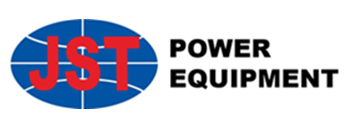 JST Power EquipmentJob Title: Marketing Engineer II – Quotations Transformers Flsa: ExemptExempt STATUS: ProfessionalTASK: JST Power Equipment is seeking an experienced Quotations candidate for a key position in our organization.   This position will be in our marketing department and will be responsible for the quotation of Transformer projects, work with the marketing team developing marketing literature and interfacing with the front-end sales and customs as required to support the business.  The individual will be tasked with interfacing with the customer and the internal team of Project Managers and Customer Order Engineers.  Requirements:Basic QualificationsBachelor’s degree and 3+ years of relevant experience in marketing, engineering and/or project management experience.Experience quoting projects in the electrical fieldFamiliarity with Microsoft Office functions including but not limited to Xcel, Word, and PowerPoint. Ability to travel (after Pandemic) to customer meetings ~15-20% of timePreferred QualificationsBachelor’s degree in business or engineering disciplineExperience working with utilities, industrial customers and/or construction customers in either a front in sales or marketing roleExperience working in data bases and data managementProven communication skills with demonstrated proactive collaboration and effective influencing skillsUnderstanding of basic one-line electrical diagramMain Accountabilities:Customer Project interface:  Take the lead in reviewing customers RFQ/specifications and ensuring our quotations are in compliance with the RFQ.  Work with factory to ensure the customer and design specification are being followed.Work with the marketing department to develop the support literature and collateral material necessary to support existing and new product developmentsParticipate in customer events including customer visits, trade shows, customer events and the like as required to support growth of the product.Customer Interface: Work directly with our sales teams, channel partners and end-users to provide technical support, build relationships with and enhance JST’s position in the market and with customers.   Provide guidance and coaching to less experienced associates in the marketing departmentAct as a resource for technical and commercial questions for the group.Conduct training both internally and externally to improve product knowledge and penetration of the market.Support the production facility as required with engineering support and troubleshooting on an as needed basis.JST Power Equipment is an Equal Employment Opportunity (EEO) and Affirmative Action Employer encouraging diversity in the workplace.Location: Lake Mary, FloridaContract type: Regular/PermanentDate posted: February 10, 2022Job function: Marketing & Engineering